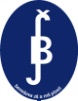 Benešova základní škola a mateřská škola Plzeň, Doudlevecká 35, příspěvková organizace		tel: 378 028 561, fax: 378 028 567, e-mail: škola@benesovazs.plzen-edu.cz		www.benesovaskola.czPřihláška do školního klubu  -  pro školní rok 2020/2021Jméno a příjmení žáka/žákyně:………………………………………………………………………….………………Třída:…….….…Datum narození:…………………….………………… Státní občanství: ……………Kód zdravotní pojišťovny:………….....Bydliště: …………………………………………………………………………………………………………………………………………………….Upozornění na zdravotní omezení, alergie žáka/žákyně:…………………………………………………………………………….Zákonní zástupci žáka:Příjmení a jméno otce:	…………………………………………..…………………………..Telefon:………………………………………………e-mailová adresa: …………………………………………………………………………Příjmení a jméno matky:	……………………………………………………………………….Telefon:………………………………………………e-mailová adresa: …………………………………………………………………………Další jména osob (starší 18 let) oprávněných k vyzvedávání žáka/žákyně:……………….………………………………..……………………………………………………………………………………………………………….	Upozornění zákonným zástupcům: Provozní doba školního klubu je od 11:40 – 15:00 hod. Do ŠK přichází žák/žákyně samostatně dle údajů uvedených v přihlášce. Za žáka, který se nedostaví do ŠK dle přihlášky, vychovatelka nezodpovídá.  Dávám souhlas se zpracováním a evidováním osobních údajů mého dítěte pro potřeby ŠK a k využití fotografií, obrazových a zvukových záznamů mého dítěte za účelem prezentace ŠK.Podpisem této přihlášky stvrzuji, že jsem se seznámil/a s Vnitřním řádem školního klubu a budu ho dodržovat.Dne…………………………………… 	        Podpis zákonných zástupců………………………………………………………….  DENROZSAH DOCHÁZKY ŽÁKA/ŽÁKYNĚ DO ŠKOLNÍHO KLUBUROZSAH DOCHÁZKY ŽÁKA/ŽÁKYNĚ DO ŠKOLNÍHO KLUBUROZSAH DOCHÁZKY ŽÁKA/ŽÁKYNĚ DO ŠKOLNÍHO KLUBUROZSAH DOCHÁZKY ŽÁKA/ŽÁKYNĚ DO ŠKOLNÍHO KLUBUROZSAH DOCHÁZKY ŽÁKA/ŽÁKYNĚ DO ŠKOLNÍHO KLUBUROZSAH DOCHÁZKY ŽÁKA/ŽÁKYNĚ DO ŠKOLNÍHO KLUBU  DENČAS PŘÍCHODUČASODCHODUZMĚNA V ODCHODECHuveďte datum a čas odchoduZMĚNA V ODCHODECHuveďte datum a čas odchoduZMĚNA V ODCHODECHuveďte datum a čas odchoduZPŮSOB ODCHODUSÁM / v DOPROVODU  DENČAS PŘÍCHODUČASODCHODUZPŮSOB ODCHODUSÁM / v DOPROVODU pondělí úterý středa čtvrtek pátek